ANVÄNDARMANUAL till Portelefoni Så här fungerar din porttelefon, vid entrén sitter en porttelefon. Det är på den dina besökare ringer upp dig för att bli insläppta och det är även porttelefonen som du använder för att låsa upp entréporten.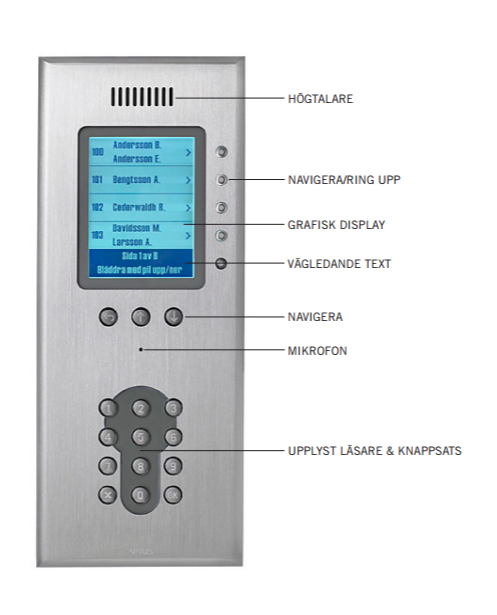 Lägenhetssökning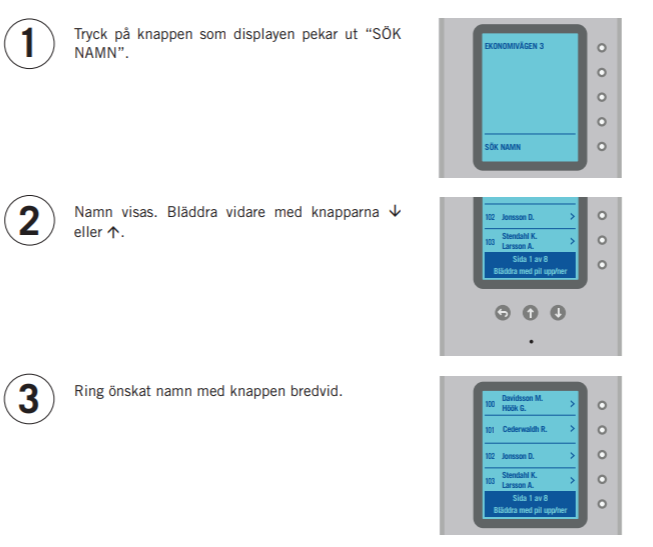 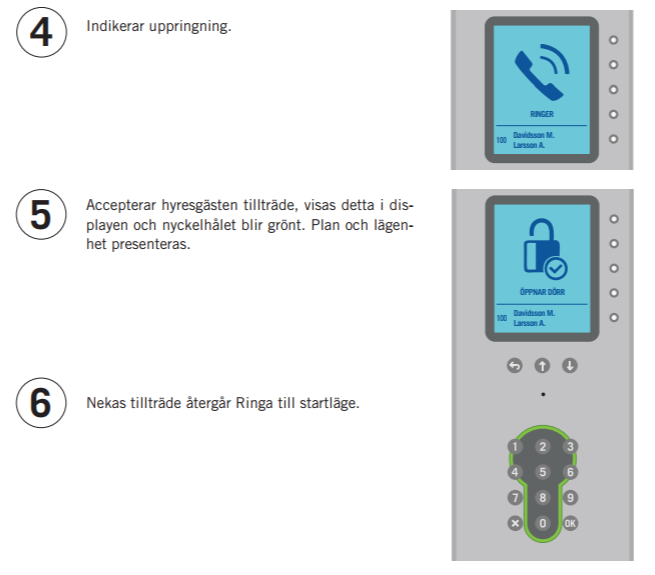 Alfabetisk namnsökning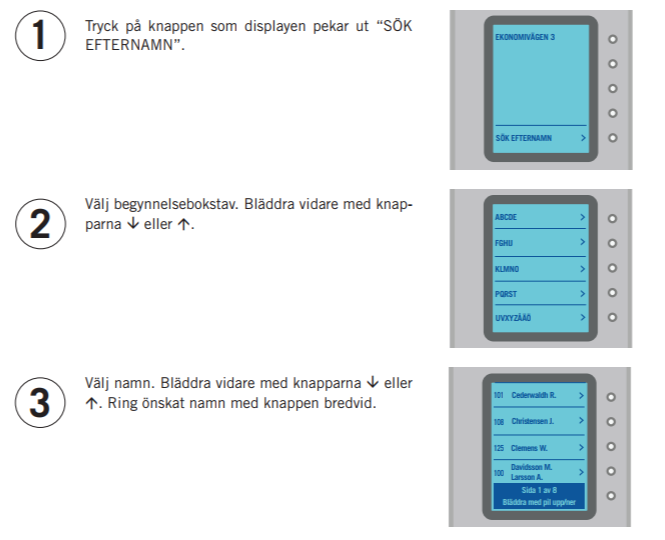 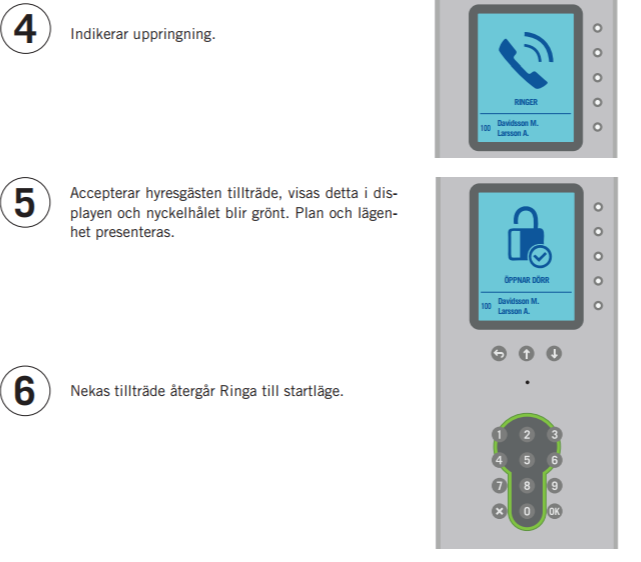 Ringa upp med kod eller telefonnummer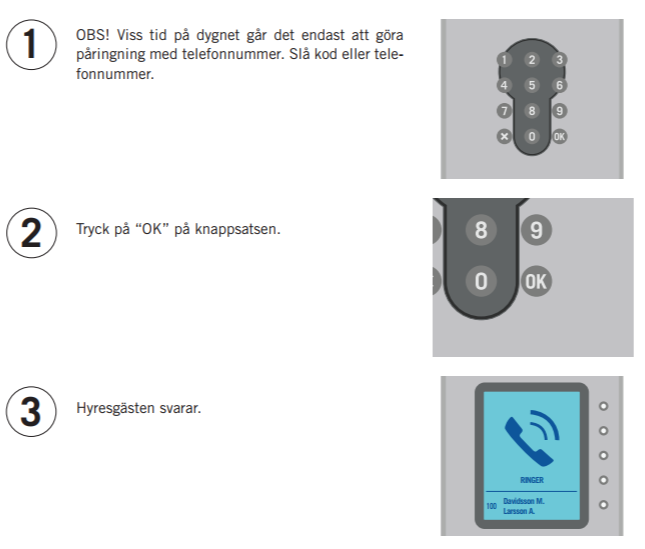 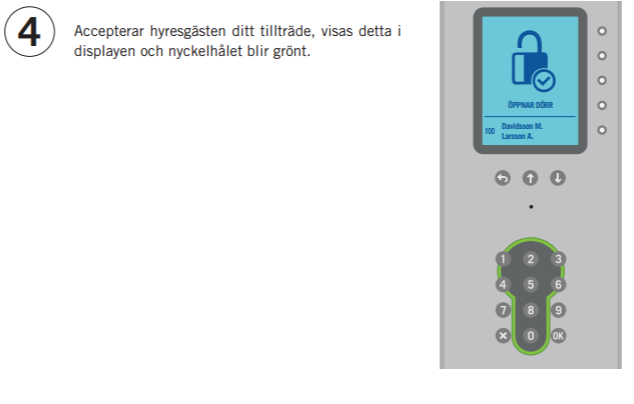 Svara vid uppringning från porttelefon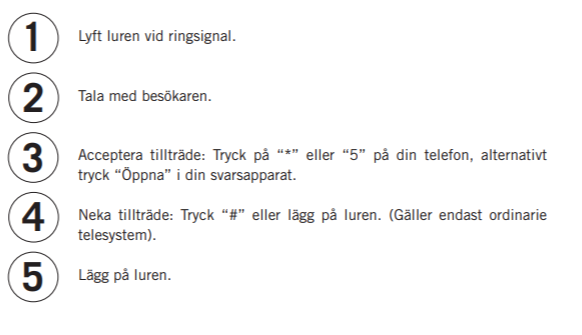 Passagesystem för lägenhetsinnehavare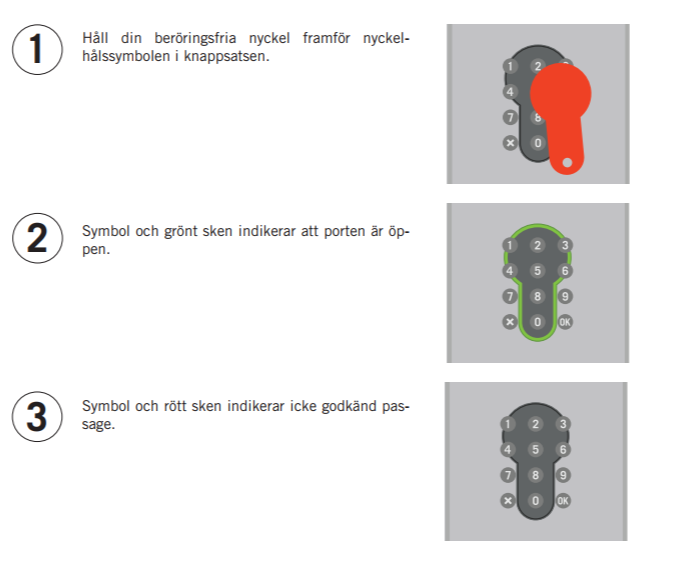 Passagesystem för lägenhetsinnehavare mellan 21:00 och 07:00         Håll din beröringsfria nyckel framför nyckelhålssymbolen i knappsatsen.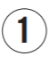          Symbol och grönt sken indikerar att du måste ange ”0XXXX + OK” och porten är öppen.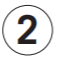 XXXX = Lägenhets nummer enligt förening         Symbol och rött sken indikerar icke godkänd passage. Försök igen. 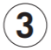 